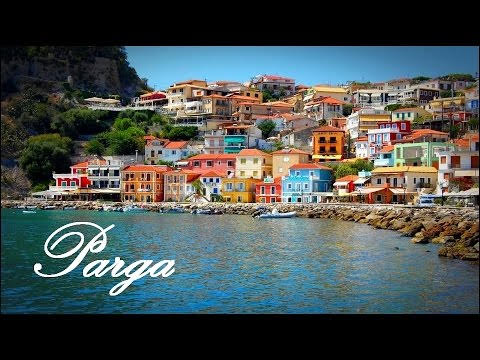 Le charme de Parga.Parga est un lieu idyllique,La beauté du site est magique.Les maisons colorées illuminent le rivage,Elles imprègnent de gaieté le paysage.La roche grise et blanche se mêle à la verdurePour trancher avec le ciel clair et son bel azur.Sur un piton rocheux, une demeure luxueuseDomine le village comme une reine impérieuse.La plage de sable blanc s’étale jusqu’à l’eau calmeComme un champ de myosotis en fleurs plein de charme.Des compositions florales ajoutent leur éclat somptueuxSur les murets de clôtures du littoral majestueux.Avec du recul, le panorama offre à nos yeuxUn spectacle bleuté, verdâtre et blanc fabuleux.Ile de rêve, paradis de vacances prisé des touristes,Le bonheur s’invite pour tous, surtout pour l’artistePeignant ce décor grandiose qui le captive.L’inspiration ne manque pas, les tons le motivent.Une église de pierres de taille blanches scellées de grisPropose sa beauté minérale, son attrait inédit.Des falaises dorées s’élèvent de l’eau turquoiseAfin d’émoustiller agréablement notre âme pantoise,Nous séduire, nous faire rêver de vacances sublimesDans un écrin bleu, un bain de douceur divine.Marie Laborde.